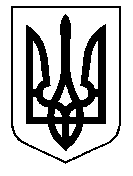 ТАЛЬНІВСЬКА РАЙОННА РАДАЧеркаської областіР  І  Ш  Е  Н  Н  Я07.12.2018                                                                                    № 29-8/VІІПро надання дозволу Тальнівській центральній районній лікарні на списання з балансу основних засобів          Відповідно до пункту 20 частини першої статті 43, статей 59,60  Закону України „Про місцеве самоврядування в Україні”, постанови Кабінету Міністрів України від 08.11.2007 № 1314 «Про затвердження Порядку списання об’єктів державної власності» із змінами, рішення районної ради від 29.05.2012 № 14-6 «Про затвердження положення про порядок списання основних засобів об’єктів спільної власності територіальних громад сіл та міста Тальнівського району», врахувавши клопотання Тальнівської центральної районної лікарні,  районна рада ВИРІШИЛА:1. Надати дозвіл Тальнівській центральній районній лікарні на списання з балансу шляхом ліквідації медичного обладнання – кисневого концентратора «Біомед» 2011 року випуску та введеного в експлуатацію в 2011 році, інвентарний номер 10141449, первісна вартість 49980,00 грн., залишкова (балансова) вартість 0 грн.2. Тальнівській центральній районній лікарні:На підставі акту списання здійснити розбирання основних засобів з наступним можливим оприбуткуванням деталей, вузлів і агрегатів, які придатні для подальшого використання, на відповідному субрахунку в бухгалтерському обліку;Непридатні деталі, вузли, агрегати і інші матеріальні цінності оприбуткувати, як матеріали, що підлягають обов’язковій здачі установі, яка має дозвіл на збір такої сировини; Продаж матеріальних цінностей (деталей, вузлів, агрегатів), віднесених до необоротних активів, в тому числі повністю зношених за даними бухгалтерського обліку, проводити за експертною оцінкою виключно на конкурентних засадах;Врахувати, що безоплатна передача матеріальних цінностей з балансу установи можлива лише в межах одного місцевого бюджету;Кошти, які будуть отримані від реалізації матеріальних цінностей, залишити у розпорядженні установи, використати на покриття витрат, пов’язаних з списанням основних засобів та на ремонт, придбання нових необоротних та матеріальних цінностей, а також на інші видатки за кошторисом;Звіт про списання кисневого концентратора «Біомед» подати до районної ради  в місячний термін з дня списання.Контроль за виконанням рішення покласти на постійну комісію районної ради з питань комунальної власності, промисловості та регуляторної політики.Голова районної  ради               		                                   В.Любомська 